KÖZZÉTÉTEL: 2020. MÁJUS 7. 10:00 ÓRAKORHogyan védi meg a mesterséges madárpiszok a Ford-ok fényezését a mindennapokban?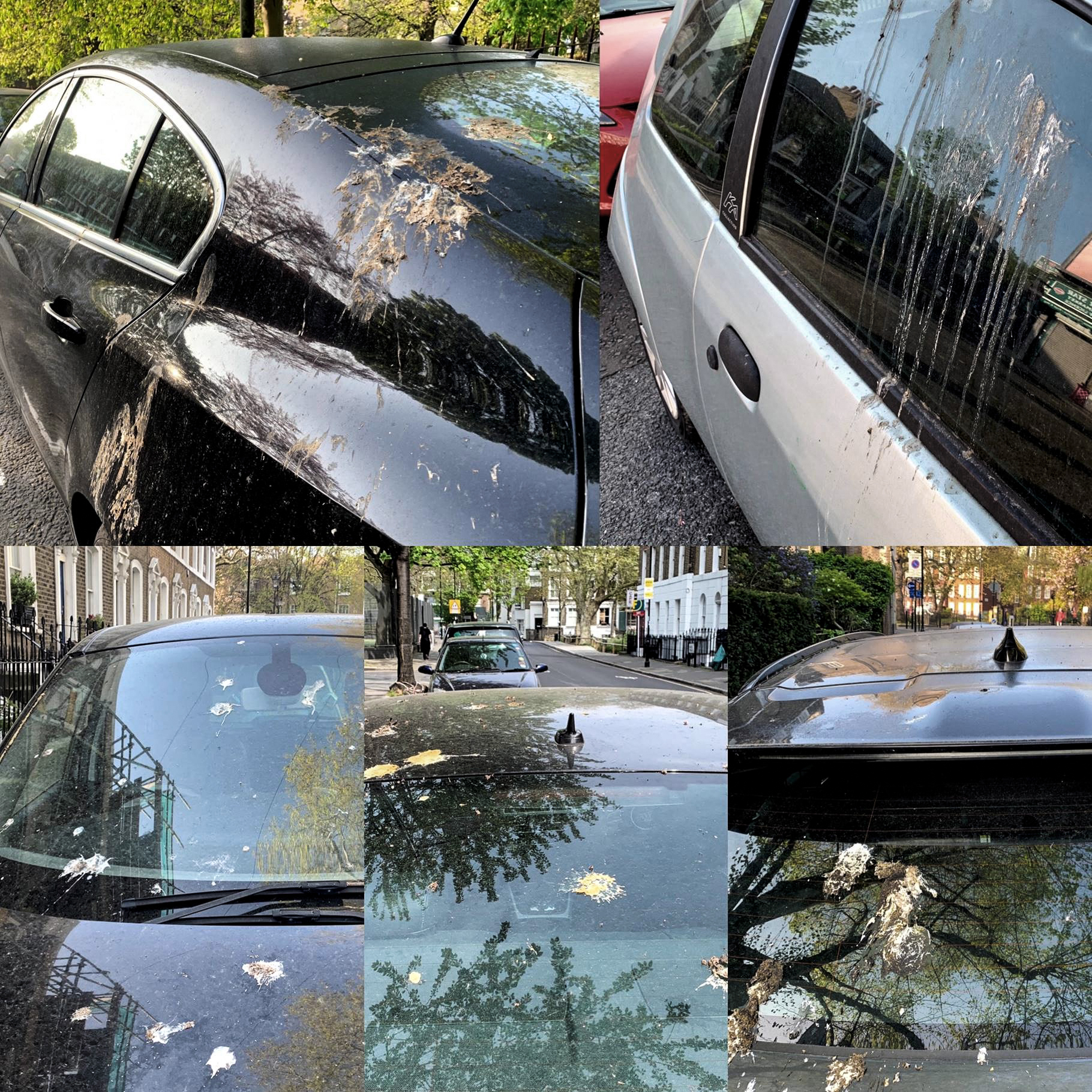 A madarak ürüléke komoly kárt tehet az autóbanBár sok országban szerencsés előjelnek számít, ha valakire rápiszkít egy madár, ugyanezt egy autó fényezésén már senki sem látja örömmel.Szerencsére a Ford autóit még erre is letesztelik – méghozzá mesterséges madárürülékkel.A laboratóriumban kifejlesztett, szintetikus potyadék annyira valósághű, hogy még tartalmában is hűen követi az európai madárpopuláció nagy részének étrendjét, és persze az ezzel járó magas savtartalmat is.A mesterséges ürüléket spray formában viszik fel a próbapanelekre, amiket az extrém nyári forróságot modellezve 40, 50 és 60 Celsius fokos hőkamrákba tesznek, hogy egészen a végső határig teszteljék a festékréteg korrózióvédelmét.
A “madárürülék teszt” azonban csupán egy a sok megpróbáltatás közül, ami a festékmintákra vár. A lefényezett lemezeket ezen kívül bepermetezik még lúgos tisztítószer és foszforsav keverékével, illetve szintetikus pollennel is, utána pedig jöhet a 60 és 80 Celsius fokos kemence 30 percre, hogy kiderüljön, mennyire ellenálló a fényezés a levegőben lebegő részecskékkel vagy fákról csöpögő ragacsos nedvekkel szemben.Tavaszi nagytakarításA tavasz és a nyár különösen nehéz időszak a fényezett felületek számára, hiszen ilyenkor nemcsak madárból van több, hanem a melegtől lágyabbá válik a festékréteg, ráadásul a napsütés is intenzívebb. Este aztán lehűlnek a fémlemezek, és a rájuk tapadt szennyeződés (így a madárpiszok is) még erőteljesebben odaragad. Ha ezt nem takarítjuk le időben, olyan nyomot hagyhat, amit később már csak különleges kezeléssel lehet eltávolítani.Szerencsére a karosszéria színét adó festékréteg kikeverésekor a pigmentanyagok, gyanták és oldószerek gondos adagolásával a Ford szakemberei képesek elérni, hogy a festékbevonat összetétele optimális legyen, így a fényezés az évszaktól és az időjárástól függetlenül ellenáll az efféle szennyeződéseknek.A madárpiszok tudományaA madárürülék általában fekete és fehér színű, ám ez nem homogén anyag. Kevesen tudják, hogy a fehér rész valójában húgysav, vagyis a madár húgyúti rendszerében képződő vizelet. Az ürüléket az emésztőrendszer állítja elő, és bár mindkét részt egyszerre üríti a madár, ez többnyire olyan gyorsan történik, hogy nincs idejük összekeveredni.További festéktesztek a FordnálA festékminták további vizsgálatai között szerepel még az is, amikor a felületeket 6000 órán át, azaz 250 napig szünet nélkül bombázzák UV-fénnyel egy fénylaboratóriumban, öt évet szimulálva ezzel a Föld leginkább napsütéses vidékein. Vagy ott van még a mélyfagyasztás nulla fok alatti hőmérsékleten, és amikor durva téli közúti szennyeződésnek teszik ki a lemezeket magas nedvességtartalmú sókamrában… és akkor még nem is beszéltünk arról a tesztről, amikor üzemanyagot folyatnak rájuk, mintha tankolás közben túlcsordulna a benzin vagy a gázolaj.Hogyan érdemes letisztítani a madárürüléket az autóról?A madárpiszkot az autón hagyni nem túl jó ötlet. Minden autósnak azt javasoljuk, hogy ilyenkor mossák le járművüket szivaccsal és langyos vízzel, amihez pH-semleges autósampont kevernek, és ezzel óvatosan tisztítsák le a fényezést. Ha évente egyszer-kétszer le is vaxolják a karosszériát, akkor a festékréteg még hatékonyabban ellenáll majd az efféle támadásoknak – ráadásul a csillogását is tovább megőrzi.Idézet“Mivel manapság nagyon sok ember otthon marad, rengeteg autó parkol az utcákon, a madarak pedig az átlagosnál is többször otthagyják rajtuk a nyomukat. Érdemes ezt még azelőtt letakarítani, mielőtt ráég a karosszériára; a Ford vásárlóit viszont ebben a helyzetben is vigasztalhatja a tudat, hogy rengeteg munkát fektettünk a fényezés megóvásába.”    André Thierig, a Ford Európa festéktervező részlegének igazgatójaLinkekVideo: https://www.youtube.com/watch?v=zKKZ8wJMgK0